Kingsmead School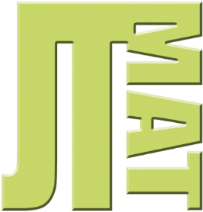 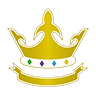 A partner academy in John Taylor MATKings AvenueHednesfordStaffsWS12 1DHTelephone: (01543) 227320Email: office@kingsmeadschool.netWebsite: www.kingsmeadschool.netSubject Leader of GeographySalary:  TMS (£25,714 to £41,604) with TLR 2.1 (£2,873)  (with potential additional responsibilities an enhanced TLR will be payable for the right candidate)Permanent post Required for September 2022Kingsmead School, a partner academy in John Taylor Multi-Academy Trust (JT MAT), is looking to appoint a Subject Leader that will have a passionate and uncompromising commitment to student achievement, with a mind-set that all young people can experience success.   Kingsmead School is an innovative school where every member of staff makes a profound difference to life chances of young people. We are looking for applicants who are highly motivated, highly skilled, and ready to join us as we build on the school’s areas of strength and continue to make Geography an outstanding subject.   The position will be well suited to somebody looking for the next step in their career, or an existing leader who wants to join an innovative student-centred school.The successful candidates will:Demonstrate strategic leadership capabilities in leading the department to outstandingDeliver exceptional outcomes for all students in all classes.Be able to analyse data to monitor outcomes and devise intervention as necessary.Be able to hold people to account and demonstrate experience strong leadership. Support and develop the Geography team to be consistently effective.Be a passionate advocate of their subject and be able to inspire pupils to become ‘earth readers’ and enjoy the subject.Be an informed practitioner who can demonstrate an understanding of what is needed for whole school improvement in Learning and Teaching.Be an excellent practitioner. Be a practitioner who engages in research to inform pedagogy.Be diligent and demonstrate the highest professional standards.Be able to show initiative and deliver on whole school projects.Be able to teach across the full age and ability range at age 11-18.Will teach GCSE and A level to the highest standard.Be able and willing to make a full contribution to the life of the school.Have high expectations of yourself and others.Be a good communicator with excellent interpersonal skills Be flexible and a good team player.Kingsmead School can offer you:The opportunity to drive progress in a key area of the schoolOpportunities to develop middle leadership and beyond within the school. Dedicated Planning for Metacognition time A bespoke CPD program for all teaching staff as part of John Taylor Mat and the National Forest Teaching schoolAn excellent reputation and an oversubscribed school in the local communityA dedicated and enthusiastic team of teachers and support staff.If you have a passion for excellence and want to join a creative, friendly team at an Ofsted Good/Outstanding school with highly motivated, exceptionally well-behaved children and a school farm, then please get in touch.  We can offer you the opportunity to be part of a successful and progressive Trust, which is committed to ensuring learning is at the heart of all we do.This Trust is committed to safeguarding and promoting the welfare of children and young people/vulnerable adults and expect all staff and volunteers to share this commitment. An enhanced disclosure and barring service check is a requirement of this post.  A copy of the ‘Safeguarding Policy’ is available to view by visiting the School’s website:  www.kingsmeadschool.netPlease note:  CVs are not accepted.  Only fully completed JT MAT application forms are to be submitted for shortlisting.  Application form and additional information is available to view and download from the school website www.kingsmeadschool.net or alternatively by contacting the school.  Please submit your application to recruitment@kingsmeadschool.netPlease review our Recruitment Pack on the school website before submitting your application.Visits to the School are very welcome and encouraged, please get in contact if you would like to arrange this.Closing Date:	Monday 16th May 2022 (9.00 a.m.)